Sekreterare:					   
	Ordförande:					
	Andreas Lundgren (S) Justerare:					
	Hanna Lundin-Jernberg (L)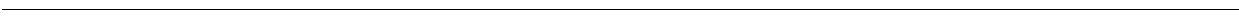 	BEVISJusterat protokoll har offentliggjorts genom anslagOrgan:	Sammanträdesdatum:	Anslaget har satts upp:	Anslaget tas ner:	Förvaringsplats:	Underskrift:			Rose-Marie Lång BäckströmEj tjänstgörande ersättareMagnus Lindqvist (S) § 28-35, 39Pär Berglund (S)Mia Winroth (M) § 28-35, 39Greger Knutsson (M)Linda Lotare (V)Lars Ove Renberg (C)TjänstepersonerKarolina Lundqvist, socialdirektörErika Bålfors Birgersson, enhetschef enheten för systematiskt kvalitetsarbete Maria Hedin, kommunikatör Rose-Marie Lång Bäckström, nämndsekreterareVivianne Dannelöv Nilsson, verksamhetschef myndighet § 28-35, 39Annette Forsberg, verksamhetschef IFO § 28-35, 39Malin Björklund, verksamhetschef funktionshinderomsorg § 28-35, 39Sara Bäckmark, HR-chef § 28-33, 35Simon Blomberg, ekonomichef § 28-33, 35Marie-Louise Daunfeldt, processledare § 28-32Kristina Larsson, processledare § 28-32Louise Palmén, processledare § 28-35, 39Camilla Nilsson, utredare § 34Kristina Halleröd, SAS § 36Carina Edberg, avtalscontroller § 36Peter Basun, utredare § 36Malin Björnerbäck, MAS § 37Sandra Scherman, MAR § 37Kerstin Bergsten, personuppgiftskoordinator § 38Kevin Björnsdotter, verksamhetsutvecklare § 39Patrik Barkestedt, student § 28-35, 39Tid:Plats:Beslutande:Andreas Lundgren (S), ordförandeHanna Lundin-Jernberg (L), vice ordförandeMarikk Henriksson (S), tj. g ersättare för Mehrana Bassami (S) § 28-35, 39. Magnus Lindqvist, tj. g ersättare för Mehrana Bassami (S) 36-38, 40-46Leif Berglund (S)Gisela Lindmark Eriksson (S)Bo Johansson (S)Igor Hell (M)Alireza Mosahafi (M)Liv Zetterberg (V), tj. g ersättare för Andreas Sellstedt (V)Ahmed Hersi (MP)Veronica Kerr (KD)Övriga deltagare:Se sidan treUtses att justera:Hanna Lundin-Jernberg (L) måndag 26 februari kl. 10.00 